ABERDEEN CATHOLIC SCHOOL SYSTEM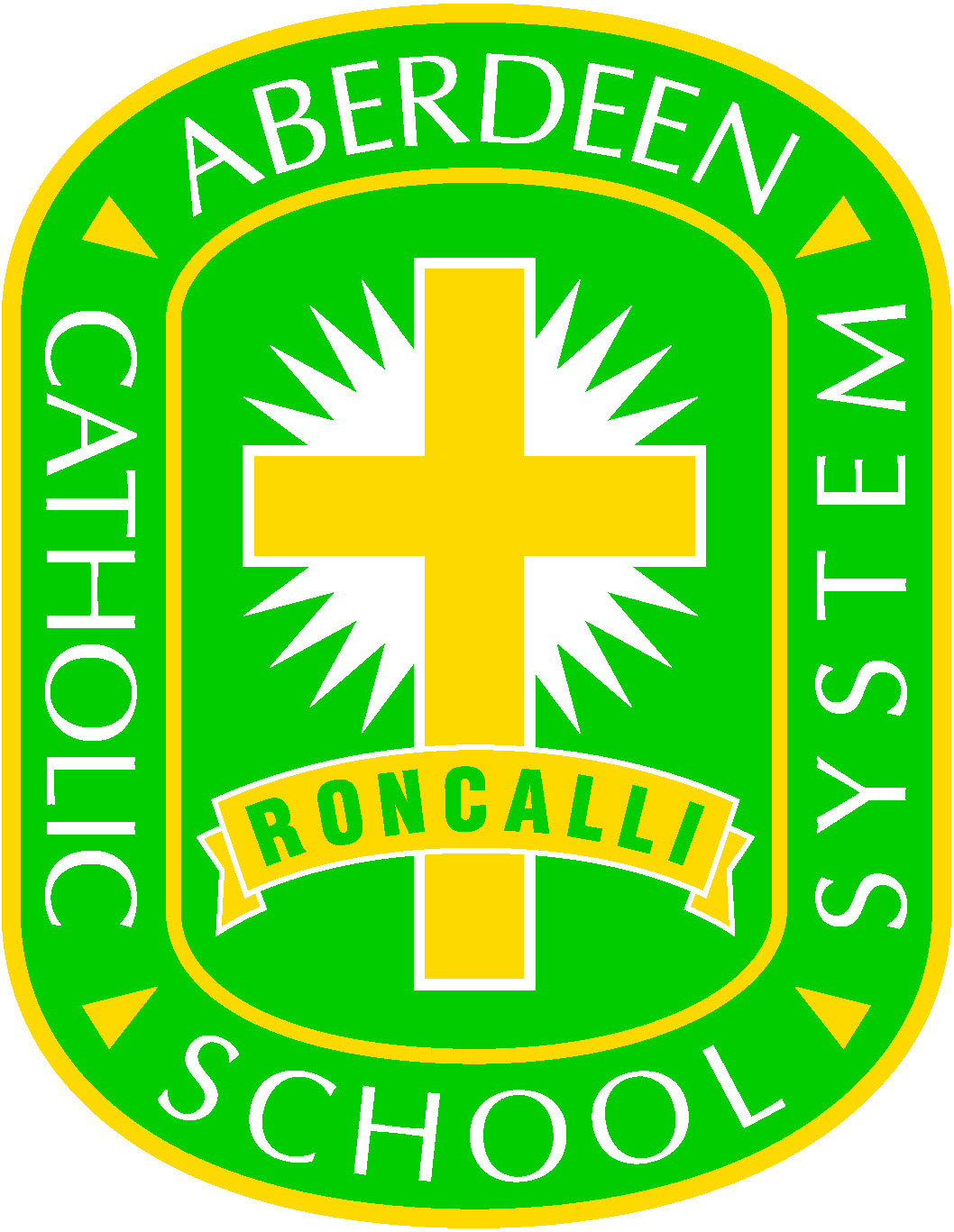 Financial Aid Application Due to Special Circumstances2022-2023Financial Aid Due to Special Circumstances is designed for families that have experienced an emergency situation, such as loss of job or illness, which has affected their finances.Parent/Guardian  												Address  													Day Phone  						  Home Phone  												Total Tuition:			$__________________Have you received financial aid in the past?  No_____     Yes______If yes, Dollar Amount $_________________  Dates  ______________________Anticipated length of time assistance will be needed?  									Please describe any critical circumstances, which have recently occurred, that have affect your financial situation and ability to pay tuition, and attach relevant documentation if available.  (If more is needed, please attach additional sheets)Please return to the Aberdeen Catholic School System Business Office1400 North Dakota Street, Aberdeen, SD 57401Student Name(s)GradeSchool 2021-2022Tuition Amount__________________________________________________________________________________________________________________________________________________________________________________________________________________________________________________________________________________________________________________________________________________________________________________________________________________________________________